 Group: Canaries 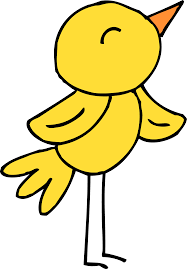 The Canaries now have 6 words to learn each week. Most words will follow a pattern, and there will be some of our Year 1 common exception words too. Words marked like * this * are our Y1 common exception words.Now choose one of the words and write it in a sentence.  PLEASE WRITE IN PENCIL, IN YOUR NEATEST HANDWRITING. ____________________________________________________________________________________________________________Group: Blackbirds  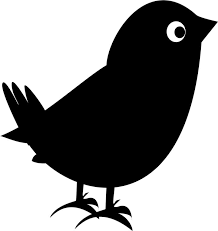 The Blackbirds now have 8 words to learn each week. Most words will follow a pattern, and there will still be some of our Year 1 common exception words too. Words marked like * this * are our Y1 common exception words.Now choose one of the words and write it in a sentence.  PLEASE WRITE IN PENCIL, IN YOUR NEATEST HANDWRITING. _______________________________________________________________________________________________________ Group: Bluebirds 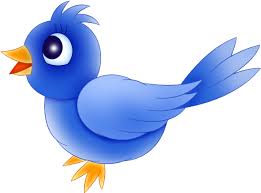 The Bluebirds now have 9 words to learn each week. Most words will follow a pattern, and there will still be some of our Year 1 common exception words too. Words marked like * this * are our Y1 common exception words.Now choose two of the words. Write each one in a sentence.  PLEASE WRITE IN PENCIL, IN YOUR NEATEST HANDWRITING. 1. _______________________________________________________________________________________________________2. _______________________________________________________________________________________________________Group: Robins 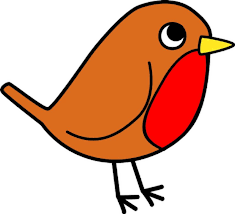 The Robins now have 10 words to learn each week. Most words will follow a pattern, and there will still be some of our Year 1 common exception words too. Words marked like * this * are our Y1 common exception words.Now choose two of the words. Write each on in a sentence.  PLEASE WRITE IN PENCIL, IN YOUR NEATEST HANDWRITING. 1. _______________________________________________________________________________________________________2. _______________________________________________________________________________________________________Spring 10Year 1 Spelling Practice Spring Term: w/b 15.3.21Year 1 Spelling Practice Spring Term: w/b 15.3.21Year 1 Spelling Practice Spring Term: w/b 15.3.21Year 1 Spelling Practice Spring Term: w/b 15.3.21Year 1 Spelling Practice Spring Term: w/b 15.3.21Spelling Pattern: xTest: **Monday 22nd March**Spelling Pattern: xTest: **Monday 22nd March**Spelling Pattern: xTest: **Monday 22nd March**Spelling Pattern: xTest: **Monday 22nd March**Spelling Pattern: xTest: **Monday 22nd March**LookSayCoverWriteCheckCheckWriteCheckWriteChecke x a m p l ee x a m p e l××e x a m p l ee x a m p l e1m i x2s i x3f i x4f o x5b o x6* said *I scored ___ out of 6 on this test.I scored ___ out of 6 on this test.I scored ___ out of 6 on this test.Spring 10Year 1 Spelling Practice Spring Term: w/b 15.3.21Year 1 Spelling Practice Spring Term: w/b 15.3.21Year 1 Spelling Practice Spring Term: w/b 15.3.21Year 1 Spelling Practice Spring Term: w/b 15.3.21Year 1 Spelling Practice Spring Term: w/b 15.3.21Spelling Pattern: urTest: Test: **Monday 22nd March**Spelling Pattern: urTest: Test: **Monday 22nd March**Spelling Pattern: urTest: Test: **Monday 22nd March**Spelling Pattern: urTest: Test: **Monday 22nd March**Spelling Pattern: urTest: Test: **Monday 22nd March**LookSayCoverWriteCheckCheckWriteCheckWriteChecke x a m p l ee x a m p e l××e x a m p l ee x a m p l e1f ur 2c ur l3h ur t4s ur f5t ur n6* was *7* were *8* are *I scored ___ out of 8 on this test.I scored ___ out of 8 on this test.I scored ___ out of 8 on this test.Spring 10Year 1 Spelling Practice Spring Term: w/b 15.3.21Year 1 Spelling Practice Spring Term: w/b 15.3.21Year 1 Spelling Practice Spring Term: w/b 15.3.21Year 1 Spelling Practice Spring Term: w/b 15.3.21Year 1 Spelling Practice Spring Term: w/b 15.3.21Spelling Pattern: airTest: Test: **Monday 22nd March**Spelling Pattern: airTest: Test: **Monday 22nd March**Spelling Pattern: airTest: Test: **Monday 22nd March**Spelling Pattern: airTest: Test: **Monday 22nd March**Spelling Pattern: airTest: Test: **Monday 22nd March**LookSayCoverWriteCheckCheckWriteCheckWriteChecke x a m p l ee x a m p e l××e x a m p l ee x a m p l e1f air2h air3p air4ch air5st air6f air y7* was *8* you *9* your *I scored ___ out of 9 on this test.I scored ___ out of 9 on this test.I scored ___ out of 9 on this test.Spring 10Year 1 Spelling Practice Spring Term: w/b 15.3.21Year 1 Spelling Practice Spring Term: w/b 15.3.21Year 1 Spelling Practice Spring Term: w/b 15.3.21Year 1 Spelling Practice Spring Term: w/b 15.3.21Year 1 Spelling Practice Spring Term: w/b 15.3.21Spelling Pattern: air Test: **Monday 22nd March**Spelling Pattern: air Test: **Monday 22nd March**Spelling Pattern: air Test: **Monday 22nd March**Spelling Pattern: air Test: **Monday 22nd March**Spelling Pattern: air Test: **Monday 22nd March**LookSayCoverWriteCheckCheckWriteCheckWriteChecke x a m p l ee x a m p e l××e x a m p l ee x a m p l e1chair2fairy3hairy4stairs5unfair 6haircut7* pull *8* full *9* our *10* house *I scored ___ out of 10 on this test.I scored ___ out of 10 on this test.I scored ___ out of 10 on this test.I scored ___ out of 10 on this test.